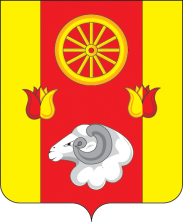                                                      РОССИЙСКАЯ  ФЕДЕРАЦИЯРОСТОВСКАЯ ОБЛАСТЬРЕМОНТНЕНСКИЙ РАЙОНАДМИНИСТРАЦИЯ ДЕНИСОВСКОГО СЕЛЬСКОГО ПОСЕЛЕНИЯПОСТАНОВЛЕНИЕ Об основных направлениях бюджетной политики и основных направлениях налоговой политики Денисовского сельского поселения на 2017 – 2019 годыВ соответствии со статьей 1842 Бюджетного кодекса Российской Федерации и статьей 25 решения Собрания депутатов Денисовского сельского поселения от 31.10.2011 №94 «Об утверждении Положения о бюджетном процессе в Денисовском сельском поселении»,ПОСТАНОВЛЯЮ :1. Утвердить основные направления бюджетной политики и основные направления налоговой политики Денисовского сельского поселения на 2017 – 2019 годы согласно приложению к настоящему постановлению.2. Начальнику сектора экономики и финансов Администрации Денисовского сельского поселения (Новомлинова Е.Н.) обеспечить разработку проекта бюджета Денисовского сельского поселения Ремонтненского района на основе основных направлений бюджетной политики и основных направлений налоговой политики Денисовского сельского поселения на 2017 – 2019 годы.3. Контроль за выполнением настоящего постановления оставляю за собой.Глава Администрации Денисовского сельского поселения                                              О.А.АпапнасенкоПостановление вноситсектор экономики и финансовПриложениек постановлениюАдминистрацииДенисовского сельскогопоселенияот 18.11.2016 № 19ОСНОВНЫЕ НАПРАВЛЕНИЯбюджетной политики и основные направления налоговой политики Денисовского сельского поселенияна 2017 – 2019 годы Настоящие основные направления сформированы в соответствии с основными направлениями бюджетной политики Российской Федерации на 2017 год и на плановый период 2018 и 2019 годов, положениями Послания Президента Российской Федерации Федеральному Собранию Российской Федерации от 03.12.2015, Программой повышения эффективности управления общественными (государственными и муниципальными) финансами на период до 2018 года, утвержденной распоряжением Правительства Российской Федерации от 30.12.2013 № 2593-р.1. Основные итоги реализации бюджетной политикии налоговой политики в 2015 году и в I полугодии .Бюджетная политика, проводимая Администрацией Денисовского сельского поселения, ориентирована на эффективное, ответственное и прозрачное управление муниципальными финансами, что является базовым условием для устойчивого развития экономики Денисовского сельского поселения и социальной стабильности.По результатам ее реализации обеспечена положительная динамика по основным показателям бюджета Денисовского сельского поселения Ремонтненского района.По итогам 2015 года исполнение бюджета Денисовского сельского поселения Ремонтненского района составило: по доходам – 6543,0 тыс.. рублей, с ростом относительно уровня  2014 года – на 563,7   тыс.. рублей или на 9,4 процента, и по расходам – 6175,9 тыс. рублей, с уменьшением – на 350,1 тыс. рублей, или на 5,4 процента. Доходными источниками  бюджета Денисовского сельского поселения Ремонтненского района являлись собственные доходы и безвозмездные поступления. Объем налоговых и неналоговых доходов составил 1686,4 тыс. рублей.Безвозмездные поступления составили по итогам 2015 года 4856,6 тыс. рублей. Наращивание собственной доходной базы способствует дальнейшему снижению дотационности из областного бюджета. Бюджетная политика в сфере бюджетных расходов была направлена на решение социальных и экономических задач Денисовского сельского поселения. Приоритетным направлением является обеспечение расходов в социальной сфере. Расходы на социальную политику, культуру и  спорт в 2015 году составили 1773,8 тыс. рублей, или 28,7 процента всех расходов бюджета поселения. В 2015 году на реализацию 9 муниципальных программ направлено 5224,3 тыс. рублей, или 81,5 процента расходов бюджета.По итогам 9-ти месяцев . исполнение бюджета Денисовского сельского поселения Ремонтне6нского района составило: по доходам – 4738,1 тыс. рублей, или 77,3 процента к годовому плану, по расходам – 4432,5 тыс. рублей, или 60,9 процента к годовому плану. Собственные доходы составили 1316,2 тыс. рублей с ростом к уровню прошлого года на 248,9 тыс. рублей, или на 23,3 процента.В целях повышения эффективности мобилизации собственных доходов бюджета Денисовского сельского поселения реализованы мероприятия плана по повышению поступлений налоговых и неналоговых доходов, а также по сокращению недоимки в бюджет Денисовского сельского поселения Ремонтненского района на 22015-2017 годы( постановление Администрации Денисовского сельского поселения от 22.05.2015г. № 31).Администрацией Денисовского сельского поселения обеспечено выполнение мероприятий, предусмотренных постановлением Администрации Денисовского сельского поселения от 28.11.2013 № 133 « Об утверждении плана мероприятий по росту доходов, оптимизации расходов и совершенствованию долговой политики в Денисовском сельском поселении на 2013-2016 годы» (в редакции от 16.06.2014 №65, от 25.05.2015 №32). Проведена оценка эффективности предоставленных на муниципальном уровне налоговых льгот. Все налоговые льготы признаны эффективными, поскольку имеют социальную направленность.Планирование и исполнение местного бюджета с 1 октября текущего года осуществляется посредством Единой автоматизированной системы управления общественными финансами в Ростовской области.2. Основные цели и задачи бюджетнойполитики и налоговой политики на 2017 – 2019 годыОсновной целью бюджетной политики Денисовского сельского поселения является наращивание темпов роста собственных (налоговых и неналоговых) доходов, обеспечение устойчивости бюджета Денисовского сельского поселения Ремонтненского района, выполнение принятых обязательств перед гражданами.Эффективное, ответственное и прозрачное управление общественными финансами является важнейшим условием для повышения уровня и качества жизни населения, устойчивого экономического роста, модернизации экономики и социальной сферы и достижения других стратегических целей социально-экономического развития Денисовского сельского поселения.Эффективное управление расходами будет обеспечиваться посредством реализации муниципальных программ Денисовского сельского поселения, направленных на поступательное развитие социальной сферы, культуры, благоустройства и другие направления. Перспективы развития муниципальных финансов будут определены с учетом следующих мероприятий:повышения бюджетной обеспеченности, мобилизации дополнительных источников доходов;обеспечения сбалансированности (обеспечения достоверного прогнозирования доходов и принятия обеспеченных финансовыми источниками расходных обязательств, а также оптимизации непервоочередных бюджетных расходов);своевременного исполнения расходных обязательств, недопущения возникновения просроченной кредиторской задолженности;повышения качества управления муниципальными финансами и эффективности бюджетных расходов;соблюдения требований бюджетного законодательства Российской Федерации во избежание приостановления предоставления межбюджетных трансфертов из областного бюджета.2.1. Приоритеты бюджетных расходовПриоритетом бюджетной политики в сфере расходов будет предоставление качественных и конкурентных муниципальных услуг на основе целей и задач, определенных указами Президента Российской Федерации и Стратегией социально-экономического развития Денисовского сельского поселения на период до 2020 года.Решение приоритетных задач государственной политики – в первую очередь безусловное обеспечение реализации Указов Президента Российской Федерации от 07.05.2012 № 597 – 602, 606, от 01.06.2012 № 761, от 28.12.2012  № 1688 (далее – указы Президента Российской Федерации). В их числе по приоритетному направлению:повышение заработной платы работникам бюджетного сектора экономики.Концентрация финансовых ресурсов на выполнение задач, поставленных в указах Президента Российской Федерации, будет направлена на достижение значений результатов, установленных «дорожными картами».В соответствии с принятым Федеральным законом от 02.06.2016 № 164-ФЗ
«О внесении изменений в статью 1 Федерального закона «О минимальном размере оплаты труда» будет предусмотрено повышение расходов на заработную плату низкооплачиваемых работников в связи с ее доведением до минимального размера оплаты труда, установленного с 1 июля 2016 г. в размере 7 500 рублей.В связи с ростом тарифов страховых взносов на 4,0 процента в соответствии с федеральным законодательством будет также предусмотрено повышение расходов местного бюджета в 2019 году.2.2. Повышение эффективности и оптимизация структуры бюджетных расходовБюджетная политика в сфере расходов будет направлена на безусловное исполнение действующих расходных обязательств, в том числе с учетом их оптимизации и повышения эффективности использования финансовых ресурсов.В целях создания условий для эффективного использования средств местного бюджета и мобилизации ресурсов продолжится применение основных подходов, направленных на повышение эффективности бюджетных расходов в условиях финансовых ограничений:оптимизация и переформатирование бюджетных расходов с учетом необходимости исполнения приоритетных направлений;обеспечение реструктуризации бюджетной сети, при условии сохранения качества и объемов муниципальных услуг;недопущение увеличения действующих и принятия новых расходных обязательств, не обеспеченных финансовыми источниками;резервирование средств на реализацию указов Президента Российской Федерации в части повышения оплаты труда отдельным категориям работников бюджетного сектора экономики в очередном финансовом году.2.3. Основные подходы к формированию межбюджетных отношенийНеобходимо продолжить работу, направленную на соблюдение бюджетного законодательства на всех стадиях бюджетного процесса, обеспечение контроля при расходовании бюджетных средств, сбалансированности местного бюджета, принятие только реальных к выполнению  бюджетных обязательств, оптимизацию и  приоритизацию расходов бюджетов.2.3. Повышение прозрачности и открытости бюджетного процессаВ целях повышения открытости и прозрачности общественных финансов продолжится реализация проектов, обеспечивающих наполнение информационных ресурсов сведениями о бюджетных данных.Будет продолжено проведение публичных слушаний по проектам решений о бюджете Денисовского сельского поселения и об отчете об исполнении бюджета Денисовского сельского поселения Ремонтненского района, а также размещение сведений о бюджете в информационно-телекоммуникационной сети «Интернет». 18 ноября 2016№ 19п. Денисовский